Connected CurriculumYour task is to choose a different way to represent what you can find out about our next topics. Our connected curriculum topic is about mountains and rivers and is science topic is about plants.You can choose to share what you have learnt at home in any way you like.Ideas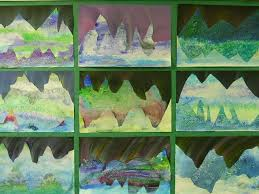 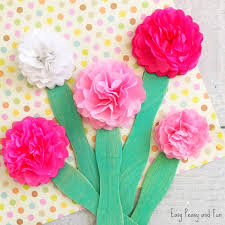 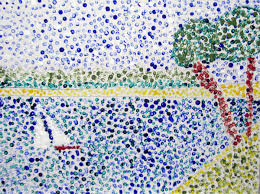 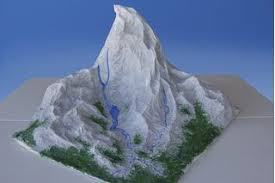 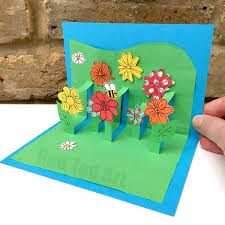 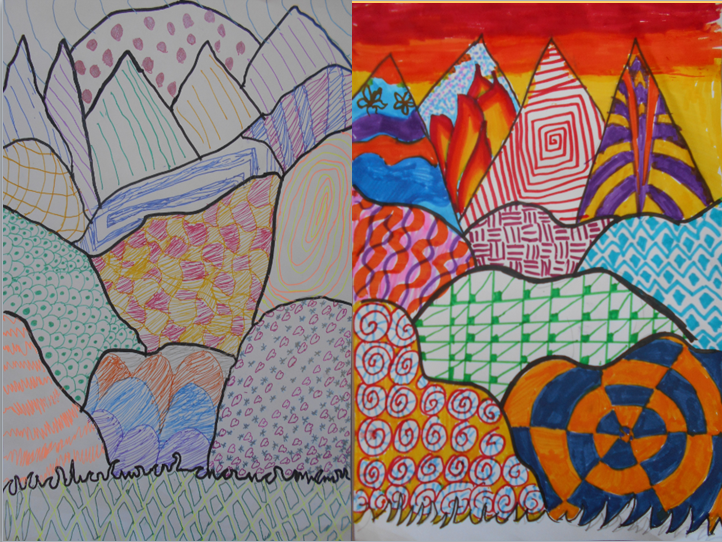 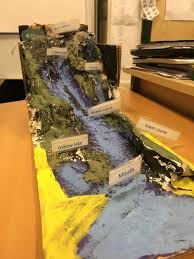 Make a 3D mountain.Paint/draw a flower or plant.Write a report about a well-known mountain.Create your own killer plant.Create a 3D flower.Make a river and label the features.Make a flower collage.Make a mountain from Lego.Create a fact file about a plant or flowerWrite a story including a riverCreate a song or dance about plant or flowers.Recreate the sound of a river.